Российская  Федерация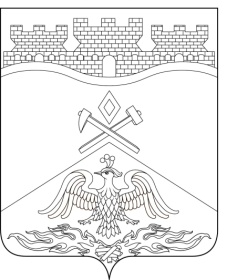 Ростовская  областьг о р о д   Ш а х т ы        ГОРОДСКАЯ ДУМА               РЕШЕНИЕ № 631                   56-го заседания городской Думы города ШахтыПринято 19 февраля 2020 годаО внесении изменений в «Положение о Контрольно-счетной палате города Шахты»В соответствии с Уставом муниципального образования «Город Шахты», Федеральным законом от 07.02.2011 № 6-ФЗ «Об общих принципах организации и деятельности контрольно-счетных органов субъектов Российской Федерации и муниципальных образований», городская Дума города Шахты                                                   РЕШИЛА:1. Внести в «Положение о Контрольно-счетной палате города Шахты», утвержденное решением городской Думы города Шахты от 25.09.2014 № 551, следующие изменения:1) в статье 4:а) абзац первый части 1 изложить в следующей редакции:«1. Контрольно-счетная палата города Шахты образуется в составе председателя Контрольно-счетной палаты города Шахты (далее также – председатель Контрольно-счетной палаты, председатель), заместителя председателя Контрольно-счетной палаты города Шахты (далее также - заместитель председателя Контрольно-счетной палаты, заместитель председателя), аудиторов Контрольно-счетной палаты города Шахты (далее также - аудиторов Контрольно-счетной палаты, аудиторов) и аппарата Контрольно-счетной палаты города Шахты.»;б) в абзаце третьем части 1 слова «могут включаться» заменить словом «включаются»;в) в части 2 после слова «Председатель,» дополнить словами «заместитель председателя,»;г) в части 4 после слов «Срок полномочий председателя Контрольно-счетной палаты»дополнить словами «, заместителя председателя»;д) в части 6 слова «исходя из возложенных на Контрольно-счетную палату полномочий» заменить словами «в пределах установленной штатной численности»;2) в статье 5:а) в наименовании статьи после слова «председателя» дополнить словами «, заместителя председателя»;б) в части 1 после слова «палаты» дополнить словами «, заместитель председателя»;в) в части 6 после слова «должности» дополнить словами «заместителя председателя,»;г) в части 7 после слова «должность» дополнить словами «заместителя председателя,»;д) в абзаце первом части 8 после слова «председателя,» дополнить словами «заместителя председателя,»;3) в статье 6:    а) в наименовании статьи после слова «председателя» дополнить словами «, заместителя председателя»;б) часть 1 изложить в следующей редакции:«1. На должность председателя, заместителя председателя, аудиторов Контрольно-счетной палаты назначаются граждане Российской Федерации, имеющие высшее образование и опыт работы в области государственного, муниципального управления, государственного, муниципального контроля (аудита), экономики, финансов не менее пяти лет.»;в) в части 2 после слова «председателя,» дополнить словами «заместителя председателя,»;г) в части 3 после слова «председатель,» дополнить словами «заместитель председателя,»;д) в части 4 после слова «председатель,» дополнить словами «заместитель председателя,»;е) в части 5 после слова «председатель,» дополнить словами «заместитель председателя,»;4) в статье 7:в части 1 после слова «председатель» дополнить словами «, заместитель председателя»;5) в статье 8:а) пункт 9 части 1 изложить в следующей редакции: «9) подготовка информации о ходе исполнения бюджета города Шахты, о результатах проведенных контрольных и экспертно-аналитических мероприятий и представление такой информации в городскую Думу и председателю городской Думы – главе города Шахты.»;б) в пункте 11 часть 1 после слов «Город Шахты» и» дополнить словом «нормативными»;6) в статье 10:часть 1 изложить в следующей редакции:«1. Контрольно-счетная палата осуществляет свою деятельность на основе годовых, квартальных планов, которые разрабатываются и утверждаются ею самостоятельно.»;7) статью 11 изложить в следующей редакции:«Внутренние вопросы деятельности Контрольно-счетной палаты, распределение обязанностей между заместителем председателя, аудиторами Контрольно-счетной палаты, порядок ведения делопроизводства, подготовки и проведения контрольных и экспертно-аналитических мероприятий регулируются Регламентом Контрольно-счетной палаты. Регламент Контрольно-счетной палаты утверждается председателем Контрольно-счетной палаты.»;8) в статье 12:а) в наименовании статьи после слова «председателя,» дополнить словами «заместителя председателя,»;б) в части 1:- в пункте 5 после слова «Шахты,» дополнить словами «заместителя председателя,»;- в пункте 8 слово «договоры» заменить словами «контракты (договоры)»;  - в пункте 11 слова «должностные инструкции (регламенты)» заменить словами «должностные регламенты (инструкции)»;- в пункте 12 после слова «возглавляемого» дополнить словами «заместителем председателя,»;в) статью 12 дополнить частью 31 следующего содержания:«31. Заместитель председателя выполняет должностные обязанности в соответствии с должностным регламентом, распоряжениями, приказами председателя Контрольно-счетной палаты. В отсутствие председателя выполняет его обязанности.»;г) часть 4 изложить в следующей редакции:«4. Предложения о кандидатурах на должность заместителя председателя, аудиторов Контрольно-счетной палаты вносятся в городскую Думу председателем Контрольно-счетной палаты не позднее чем за два месяца до истечения срока полномочий, действующих заместителя председателя, аудиторов Контрольно-счетной палаты.»;д) в части 5 после слова «должности» дополнить словами «заместителя председателя,»;    е) в части 6 слова «На аудиторов» заменить словами «На заместителя председателя, аудиторов»;ж) в части 7 слово «Аудиторы» заменить на слова «Заместитель председателя, аудиторы»;9) в статье 14:а) в части 2 после слова «статьи,» дополнить словами «заместитель председателя,»;б) в части 6 после слова «Председатель,»дополнить словами «заместитель председателя,»;10) в статье16:а) часть 2 изложить в следующей редакции:«2. Представление Контрольно-счетной палаты подписывается председателем Контрольно-счетной палаты либо заместителем председателя.»;б) часть 6 изложить в следующей редакции:«6. Предписание Контрольно-счетной палаты подписывается председателем Контрольно-счетной палаты либо заместителем председателя.»;11) Приложение 1 к «Положению о Контрольно-счетной палате города Шахты» изложить в следующей редакции:«Приложение 1к «Положению о Контрольно-счетной палате города Шахты»СТРУКТУРА 
КОНТРОЛЬНО-СЧЕТНОЙ ПАЛАТЫ ГОРОДА ШАХТЫ	Аппарат Контрольно-счетной палаты города Шахты»2. Настоящее решение вступает в силу со дня его официального опубликования, за исключением положения, для которого настоящим решением установлен иной срок вступления в силу.Пункт 11 части 1 настоящего решения вступает в силу с 1 апреля 2020 года.3. Контроль за исполнением настоящего решения возложить на председателя Контрольно-счетной палаты города Шахты Г.В. Аверкину и комитет городской Думы города Шахты по местному самоуправлению и молодежной политике (К.К. Корнеев).Разослано: Управлению региональной и муниципальной политики Правительства РО, КСП г. Шахты, Администрации г.Шахты, прокуратуре, СМИ, дело.Председатель городской Думы – глава города Шахты		19 февраля 2020 года                     И. Жукова